Aiken High School Math Summer Bridge Program Summer 2021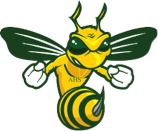 Course begins June 19th through July 22nd.  Hours are from 8am to 2:30 pm, Monday through Thursday, in-person at Aiken High School.The course will use the ALEKS program in the face-to-face setting and be taught by a certified math teacher.This program is designed for rising 9th grade students on any math level.Summer School tuition is “Free”. Breakfast and lunch will be provided. Bus transportation is available to and from school for the duration of the program. If your student needs bus transportation, please fill out the transportation form on the Parent Portal and indicate a start date of June 19th.  Students who successfully complete the course will receive a 0.5 CP Math Elective credit. Please register using the electronic link below.  The last day for registration is June 2nd.  If you need assistance registering, you may come to the Aiken High guidance office.https://forms.office.com/Pages/ResponsePage.aspx?id=LTBu-BNw9EGZhxwTXOQTKypZMgqBRzlGtWNXlqOe5YhUOFdFSlZXQ0M2WDJUMzUzNVFCNDMyWjdCTC4uIf you have any questions, please contact Mr. Brice Laughter Thank you, Brice Laughter	Assistant Principal Aiken High School803-641-2500 ext. 18045elaughter@acpsd.net